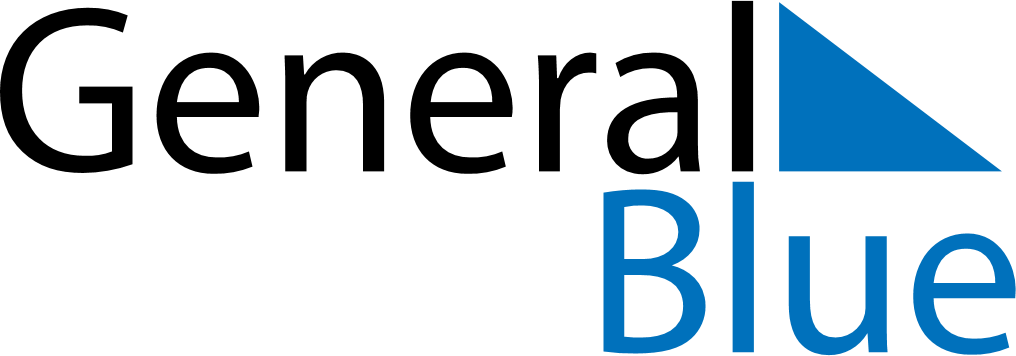 July 1845July 1845July 1845July 1845July 1845SundayMondayTuesdayWednesdayThursdayFridaySaturday12345678910111213141516171819202122232425262728293031